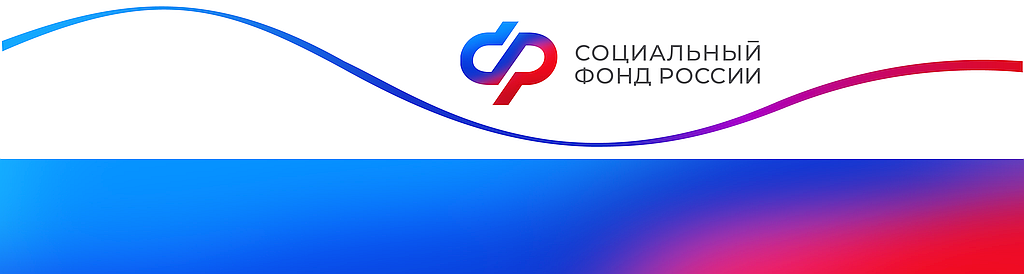 Отделение Фонда пенсионного и социального страхования РФпо Курской области_________________________________________________________________       305000 г. Курск,                                                                  телефон: (4712) 51–20–05 доб. 1201       ул. К.Зеленко, 5.                                                                 Е-mail: pressa@46.sfr.gov.ruГрафик выплат пособий и пенсий в октябреОтделение СФР по Курской области доводит до сведения граждан график выплат пенсий и пособий в октябре 2023 года:3 октября — пособия и выплаты за сентябрь:единое пособие;выплата на первого ребенка от 0 до 3 лет;ежемесячное пособие на детей в возрасте от 8 до 17 лет;пособия беременным женщинам, вставшим на учет в ранние сроки;ежемесячное пособие неработающим родителям по уходу за ребенком до полутора лет;иные ежемесячные пособия по мерам соцподдержки, переданным в СФР от органов социальной защиты (в т.ч. ЧАЭС).Важно: если впервые единое пособие было назначено вам в сентябре, и вы получили его в течение 5 рабочих дней после назначения, то следующее пособие (за октябрь) будет выплачено в ноябре.5 октября — ежемесячная выплата из средств материнского капитала за сентябрь. 6 октября (перенос с 8) — пособие работающим родителям по уходу за ребенком до полутора лет за сентябрь.10, 12, 20, 23 октября — зачисление пенсий через кредитные учреждения.Гражданам, которые получают пособия и пенсии через отделения почтовой связи, выплаты будут производиться в соответствии с ранее утвержденным графиком. Его можно уточнить в своем почтовом отделении.Обращаем ваше внимание, что зачисление пособий идет в течение всего рабочего дня. 